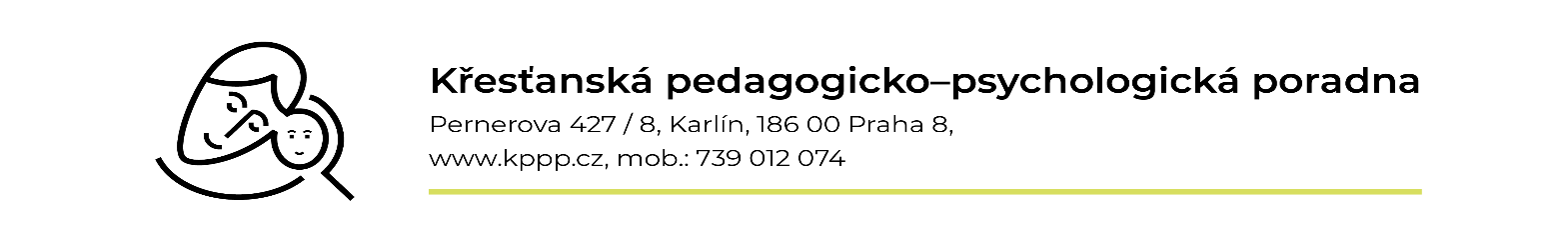 Dotazník pro rodiče - depistáž školní zralosti v MŠ (podzim)Žádám o depistáž školní zralosti mého dítěte skupinovou a individuální formou v prostředí MŠ.Souhlasím s poskytnutím osobních údajů Křesťanské pedagogicko-psychologické poradně pro potřeby psychologického nebo speciálně pedagogického vyšetření v rozsahu nezbytně nutném pro toto vyšetření na dobu jejich archivování. Údaje poradna bez Vašeho souhlasu neposkytne dalším osobám a bude dbát na Vaše právo na ochranu soukromí. Poradna smí údaje použít při anonymním statistickém vykazování své činnosti.Sourozenci dítěte:Zdravotní stav:Mimoškolní aktivity, zájmy dítěteInformace o zpracování osobních údajůOsobní údaje rodičů, dětí, klientů KPPP jsou zpracovávány v dokumentaci z vyšetření, zprávách a doporučeních pro potřeby poradny, škol a školských zařízení v plném souladu se školským zákonem 561/2004 Sb. a vyhlášky 27/2016, přílohy 1-4, dle aktuálního znění. Ochrana osobních údajů je v KPPP zajištěna v souladu s těmito předpisy i s obecným nařízením Evropského parlamentu 2016/679 o ochraně osobních údajů (tzv. GDPR).Kromě možnosti přístupu k vašim osobním údajům máte právo na opravu či omezení zpracování. Pro uplatnění vašich práv k osobním údajům můžete podat KPPP žádost, kde uvedete, jaké právo uplatňujete a vaše identifikační údaje: Jméno, příjmení, adresu, datum narození a komunikační kontakt. Způsob předání žádosti je uveden na webových stránkách KPPP.O vyřizování žádosti k osobním údajům budeme průběžně informovat na poskytnutý komunikační kontakt. Pověřence k ochraně osobních údajů KPPP, Pavla Havránka, můžete operativně kontaktovat elektronicky na adrese: havranek@gdprgov.cz, tel.: 732 278 308.Poučení provedl/a:________________________ Podpis:_____________________________Dne:__________________  Podpis zákonného zástupce:____________________________Jméno a příjmení dítěte:Jméno a příjmení dítěte:Datum narození:Telefon rodičů:Email:Bydliště:Bydliště:Adresa mateřské školy:Třída/oddělení:Adresa mateřské školy:Třída/oddělení:Matka:  Jméno a příjmení :               Rok nar., vzdělání, současné zaměstnání:Matka:  Jméno a příjmení :               Rok nar., vzdělání, současné zaměstnání:Otec:  Jméno a příjmení :           Rok nar., vzdělání, současné zaměstnání:Otec:  Jméno a příjmení :           Rok nar., vzdělání, současné zaměstnání:Kdo žije ve společné domácnosti?Kdo žije ve společné domácnosti?JménoDatum narozeníZdravotní stavŠkolní prospěchJe dítě v péči některých odborných lékařů? Bere trvale nějaké léky? Logopedie: ANO (od věku, jak dlouho)                                                                   NEProdělalo dítě nějaké závažnější nemoci, úrazy, operace?Zájmové kroužky:Oblíbené činnosti, hry, hračky: